Förderantrag 2023 an den Lokalen Bildungsverbund im Märkischen Viertel und der Rollbergesiedlung zur Förderung lokaler und nachhaltiger Bildungsprojekte für Kinder, Jugendliche, Familien und Fachkräfte aus dem Sozialraum.1. Angaben zum Projekt2. Angaben zum Projekt3. Angaben zu den Mitteln4. Angaben zur Bankverbindung5. ggf. Anlagen…………………………………..……… 
Ort, Datum ……………………………………………………………………………………………………..
Vor- und Zuname sowie rechtsverbindliche Unterschrift(en) des Antragstellers, Stempel 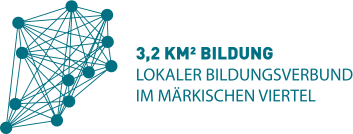 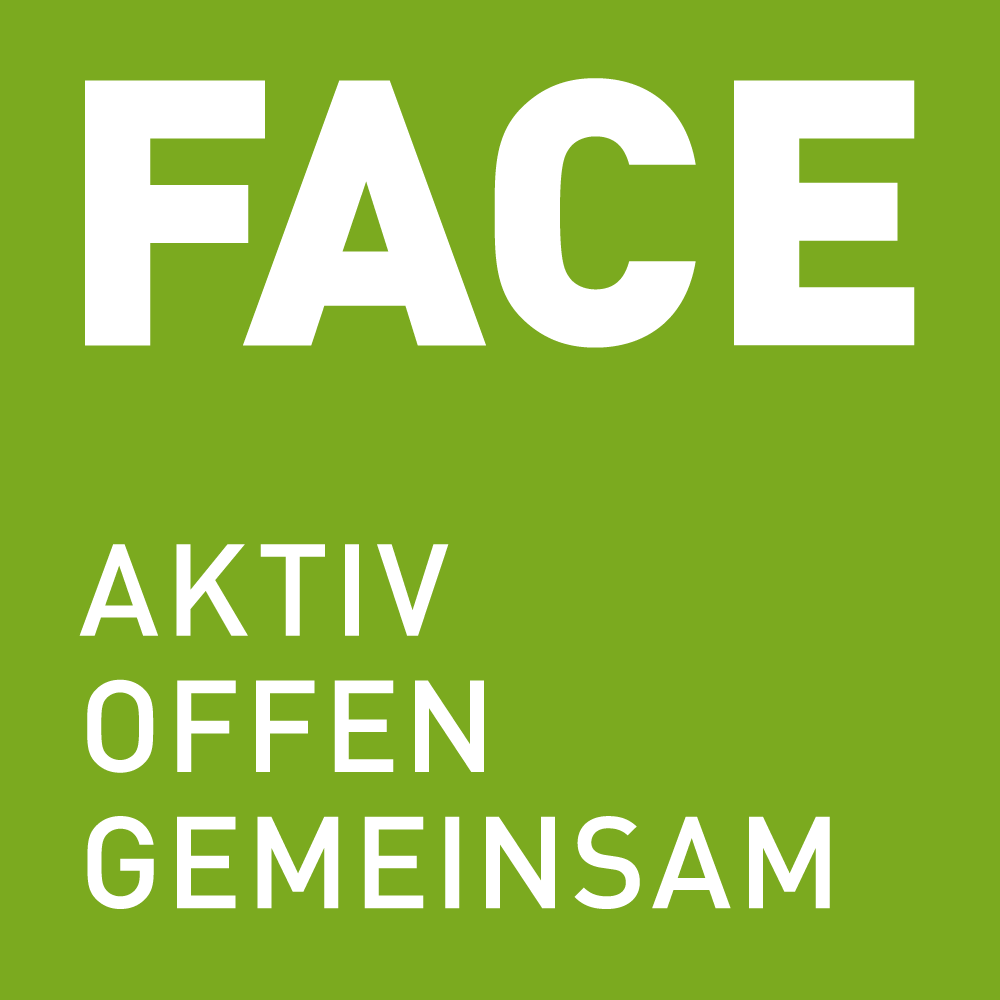 Beiblatt zu Projektförderung durch den Bildungsverbund im Märkischen Viertel und der RollbergesiedlungWelche Projekte werden gefördert?Gefördert werden Projekte vorrangig von Bildungsträgern - wie Kita, Schule, Jungend- und Freizeiteinrichtungen, Sportvereine, Kunst- und Musikschulen u.ä. - mit Sitz im Märkischen Viertel oder in der Rollbergesiedlung. Darüber hinaus können alle Akteur*innen Anträge bei uns stellen, die Projekte in der genannten Landschaft durchführen und zur Stärkung dieser beitragen.Welche Ziele werden erreicht?Folgende Ziele sollen mit den Projekten erreicht werden:Bildungschancen von Kindern und Jugendlichen (0-27 Jahre) stärkenVernetzung von Bildungsakteur*innen und Bewohner*innen Öffnung zum sozialen UmfeldSprach- und BewegungsförderungMedienkompetenzen stärkenÜbergänge (Kita-Grundschule, Grundschule-weiterführende Schule, Schule-Beruf/Studium/etc.) fördernFür umfangreiche Projekte erwarten wir ein Konzept für Öffentlichkeitsarbeitsowie eine Strategie für Nachhaltigkeit (dauerhafte Fortführung des Projekts) Was wird erwartet bei Förderzusage?Bei Förderzusage beachten die Antragsstellenden bitte Folgendes:Abrechnung innerhalb 8 Wochen nach Beendigung des ProjektsPlatzierung des Logos des Lokalen Bildungsverbunds auf Plakaten, Postern, Onlinemedien des Projekts sowie Nennung in Texten. „…durch die Unterstützung des Lokalen Bildungsverbunds im Märkischen Viertel ist uns gelungen, das Projekt XY zu ermöglichen“vertrauliche Evaluation oder Bericht (siehe Formblatt Evaluation) zur Verbesserung der Zusammenarbeit mit dem Lokalen Bildungsverbund (wird nicht an Dritte weitergegeben)Bereitstellung von Fotos mit Einverständnis zur Veröffentlichung auf den Kanälen (Website, Social Media und Jahresbericht) des Lokalen Bildungsverbundes Antragsteller*inAnsprechpartner*inAdresse/ SitzTelefon/ FaxE-MailWebsiteTitelZeitraum (am, von- bis)Ort der DurchführungZielgruppe (Alter, spezifische Gruppe, Anzahl)Kurzbeschreibung inkl. NachhaltigkeitsgedankeKurzbeschreibung inkl. NachhaltigkeitsgedankeMittelverwendung (detaillierte Aufstellung zu Sachmitteln und Honoraren)Eigenmittel, Fördermittel (Aussage zur Co-Finanzierung und Nachhaltigkeit des Projekts)GesamtkostenSpendenwunsch/ FehlbetragKontoinhaber*inIBANBICBankinstitutAnlage 1Ausführliche ProjektvorstellungAnlage 2FinanzierungsplanAnlage 3Vorstellung des Projektträgers (z. B. Vereinsprospekt, Künstlervita), Satzung, Vereinsregisterauszug, Gemeinnützigkeitsnachweis (jeweils in Kopie)Anlage 4 Sonstige (Projektkonzept, ggf. Referenzen, Berichte zu früheren Projekten) Anlage 5 (nachreichen)Bilderdokumentation zur Durchführung und kurzer Projektbericht (Zusammenfassung)